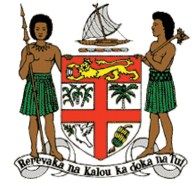 Commodore J. V. Bainimarama, CF(Mil), OSt.J, MSD, jssc, pscPrime Minister and Minister for Finance, Strategic Planning, National Development and Statistics, Public Service, Peoples Charter for Change and Progress, Information, iTaukei Affairs, Sugar Industry and Lands and Mineral ResourcesVOSA NI KENA DOLAVI NA KORONIVULI VOU NA NAWAISOMO PRIMARY SCHOOL, NAITASIRINawaisomo Primary School						Vakaraubuka 4 ni Jiulai, 2014NAITASIRI								1000 hrs.Tiko saka na Vunivalu i Wailevu;Kemuni kece na Turaga ni Vanua e na tikina o Nagonenicolo; Ni tiko na Vulagi Sureti, 
Maram; Qasenivuli ,Kei Kemuni na Gonevuli e na Koronivuli na Nawaisomo Primary School. E sa vakavinavinakataki vakalevu na i vakarau ni veivakaturagataki ka ra sa mai kidavaki tiko kina na Vakalesilesi Vakamatanitu. Na siga ni kua e da mai marautaka tiko kina e dua na cakacaka ni veivakatorocaketaki ka dodoliga mai kina na matanitu. Oqo me baleta ga na sasaga ni kena laveti cake na vuli e na taudaku ni koro vakavavalagi. Me vaka e koto e na Yavutu ni Veisau kei na toso e liu ka vakakina na noda Yavu ni Vakavulewa.E da na vakila na kena sa vakayacori tiko na i tuvatuva ni kena laveti na vuli ena kena sa raica na nomuni Matanitu me kua ni dua na gone e vakuwai mai na vuli. Oya na kena sa tekivu sauma mai na Matanitu nai curucuru ena Primary kei na Secondary. E na yaga me da vakayagataka vinaka na veivuke ena noda vakauqeti ira na gone me ra vuli vakaukauwa. E rui ka bibi na noda na veitauriliga taka vata na nodra vuli na noda gone e na kena gaunisala vinaka duadua, me taucoko kina nai tuvatuva ni Matanitu e na sasaga ni nodra vuli. Na noqu Matanitu e tokona tiko vakaukauwa na vuli me vakavotukanataki kina na sasaga ni veisau. E sasaga tiko vakaukauwa na matanitu me ra vakavulici vinaka na luveda, ka me rawa ni ra lewe ni vanua vinaka e na veisiga ni mataka.O ni sa vakauqeti na Turaga Marama i Tubutubu ka vakakina o kemuni na qase, me da veivuketaka na nodra yadravi na luveda e na sasaga ni vuli. Kevaka e na luluqa na nomuni veitokoni e na sega ni taucoko na sasaga ni Matanitu me baleta na kena qaravi na nodra vuli na noda kawa. E da mai marautaka vata tiko edaidai na kena sa mai vakaoti vakavinaka na kena vakavoutaki na vale ni makawa ka vakailavotaka vakatabakidua na Matanitu e na uma i lavo ka rauta ni $32,445.40.Na noda Matanitu e na loma ni va na yabaki sa oti, e tomana tiko ga na ke na vakailavotaki na cakacaka ni veivakatoroicaketaki e na Yasana ko Naitasiri. E na veivakatoroicaketaki lelevu ka qaravi e Naitasiri (ta ni gaunisala, veivalivalivataki kei na wai ni gunu) e solia kina na matanitu  e na va na yabaki va sa oti 2010 – 2013 e rauta ni $39,900,504.00. Na veivuke ni veivakatoroicaketaki  lalai ka ra  dui qarava na Veitabana Vakamatanitu e na va na yabaki sa oti e naitasiri e vakayagataki kina e rauta ni $6,129,055.53E na i matai ni wasewase ni vulatolu ni yabaki oqo 2014 e solia kina na Matanitu e Naitasiri e rauta ni $871,915.84 ena vuku tikoga ni veivakatorocaketaki.                                                                                                                              Na levu taucoko ni lavo ka vagolei e Naitasiri ena 2010 – 2014 e rauta ni $46,901,475.37E da na raica ka vakila tiko e na noda yasana na rua nai wasewase ni vanua ka veivuke tiko kina na noda Matanitu. Au sa vakadreti keda ma da vakayagataka vinaka na veivuke ka me kune na vatukana e na noda bula, na i naki levu ni noda vakatoroicaketaki me da sotava na bula torocake. E sega ni naki tiko ni noda vukei e na veivakatoroicaketaki me da sotava na torosobu ni bula e sa ke na i balebale ni veivuke kece solia veikeda na Matanitu, e na namaki na bula torocake. Na levu ni lavo ka votai e Naitasiri e koto vata kei na nanamaki ni Matanitu ni na kune na vatukana se mataqali veivuke cava ga e vakailavotaka na Matanitu sa dau bibi me kunei na kena yaga.E da mai vakadinadinataka tiko ni kua e dua na veivuke ni matanitu ka sa koto na vakanuinui vei keda ni na yaga na veivuke ka na tubu na rawaka vakavuli e na nodatou koronivuli. Ni sa tiko saka na turaga ni vanua e na nodatou koro e ono, kemuni na Turaga Marama i Tubutubu, kemudou na Qasenivuli kei na Gonevuli, e Cna vica ga na mala ni vosa oqori.  Sa ka marautaki dina vei au me’u mai dolava na nomudou koronivuli vou oqo na Nawaisomo Primary School.Vinaka vakalevu.____________________